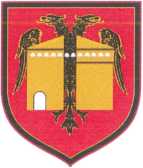    Republika e Kosovës - Republika Kosova - Republic of Kosova                                   KOMUNA JUNIK - OPSTINA JUNIK- MUNICIPALITY OF JUNIKRaporti i punësZyrtares për Barazi GjinoreJanar - Dhjetor 2020Zyrtarja për barazi gjinore gjatë periudhës Janar-Dhjetor  2020 në kuadër të përgjegjësive të saja dhe detyrave tjera shtesë, duke qenë i angazhuar edhe në disa detyra dhe komisione të ndryshme duke kryer këto punë :Gjate gjithë viti edhe pse mund te quhet viti pandemik ne kemi pasur disa aktivitete ne sektorin e barazisë gjinore duke punuar ne baze te legjislacionit ne fuqi dhe akteve te miratuara ne vitin 2020/Zyrtarja per barazi gjinore kemi organizuar dhe marr pjese ne shpërndarjen e ndihmave per gratë kryefamiljarë se bashku me qendrën per pune sociale ne Junik.Anëtare e komisionit per identifikimin, dhe ndihmat e mundshme per familjet dhe familjaret e prekur nga virusi COVID-19.Per menaxhimin e pandemisë komuna e Junikut ka themeluar shtabin emergjent ku jam emëruar anëtare e shtabit duke marr pjese ne takimet e shtabit dhe percjelluar gjendjen dhe situatën e pandemisë se bashku me anëtaret tjerë te shtabit.Zyrtarja per barazi gjinore ka qene anëtare e komisionit komunal per siguri ne bashkësi KKSB duke marr pjese ne çdo takim te këtij komisioni.Zyrtarja per barazi gjinore ka qene anëtarë e komisionit per shpërndarjen e bursave per studentet. Komision i formuar nga kryetari i komunës  dhe i përfunduar duke vlerësuar, shpërndarë bursat per studentet per vitin 2020.Zyrtarja per barazi gjinore ka qene anëtare e komisioneve te vlerësimit, hapjes ne zyrën e prokurimit.Zyrtarja per barazi gjinore është anëtare e grupit per mbledhjen dhe e te dhënave per performance gjegjësisht ne fushën e barazisë gjinore . ku edhe gjate  vitit 2020 kemi mbledh te dhënat dhe dorëzuar tek koordinatori i performances te cilat me vone janë raportuar ne qendër.Gjate viti 2020 janë mbajtur te gjitha trajnimet online qe kane te bëjnë me fushën e barazisë gjinore dhe fushave tjera ku nuk kemi munguar ne asnjë prej këtyre takimeve.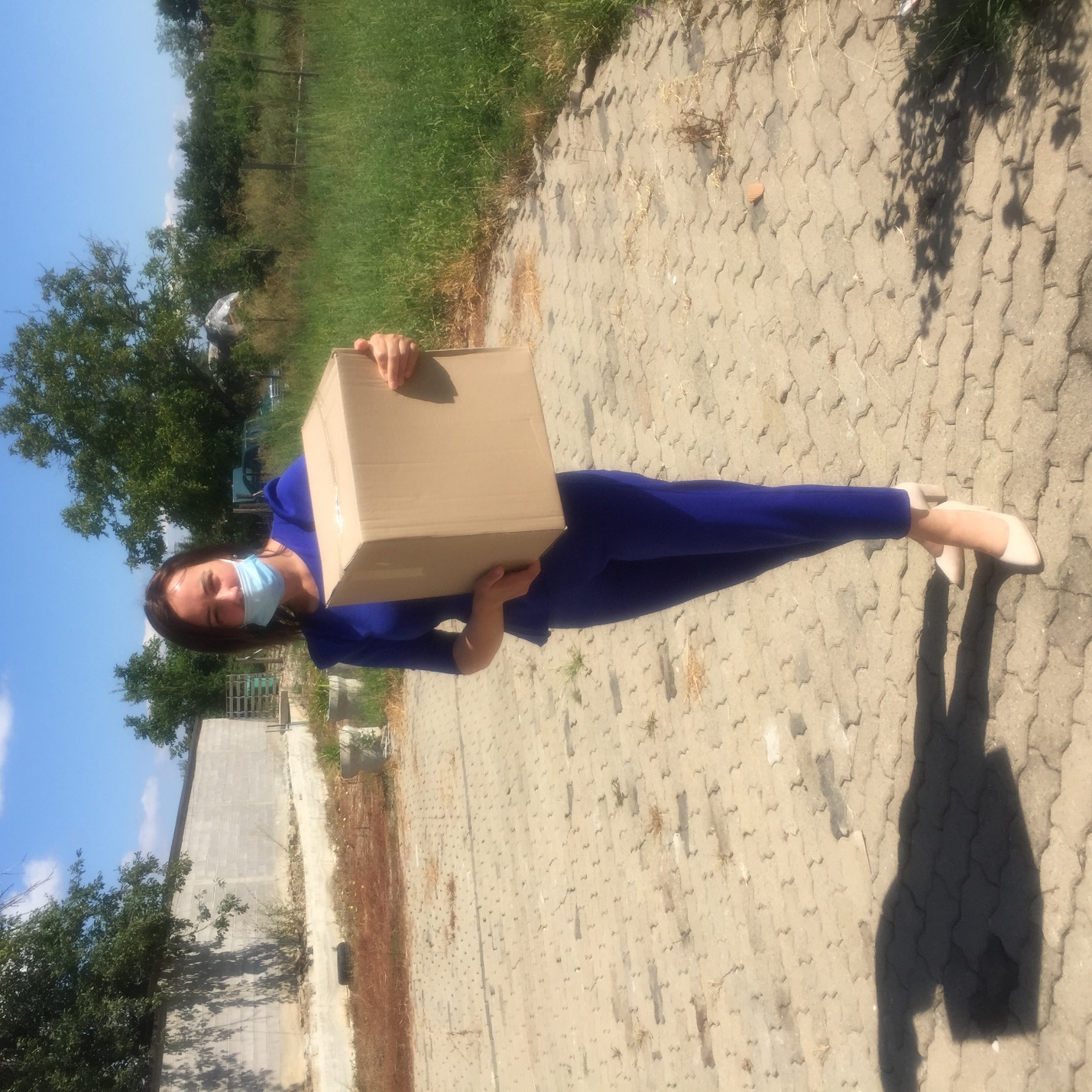 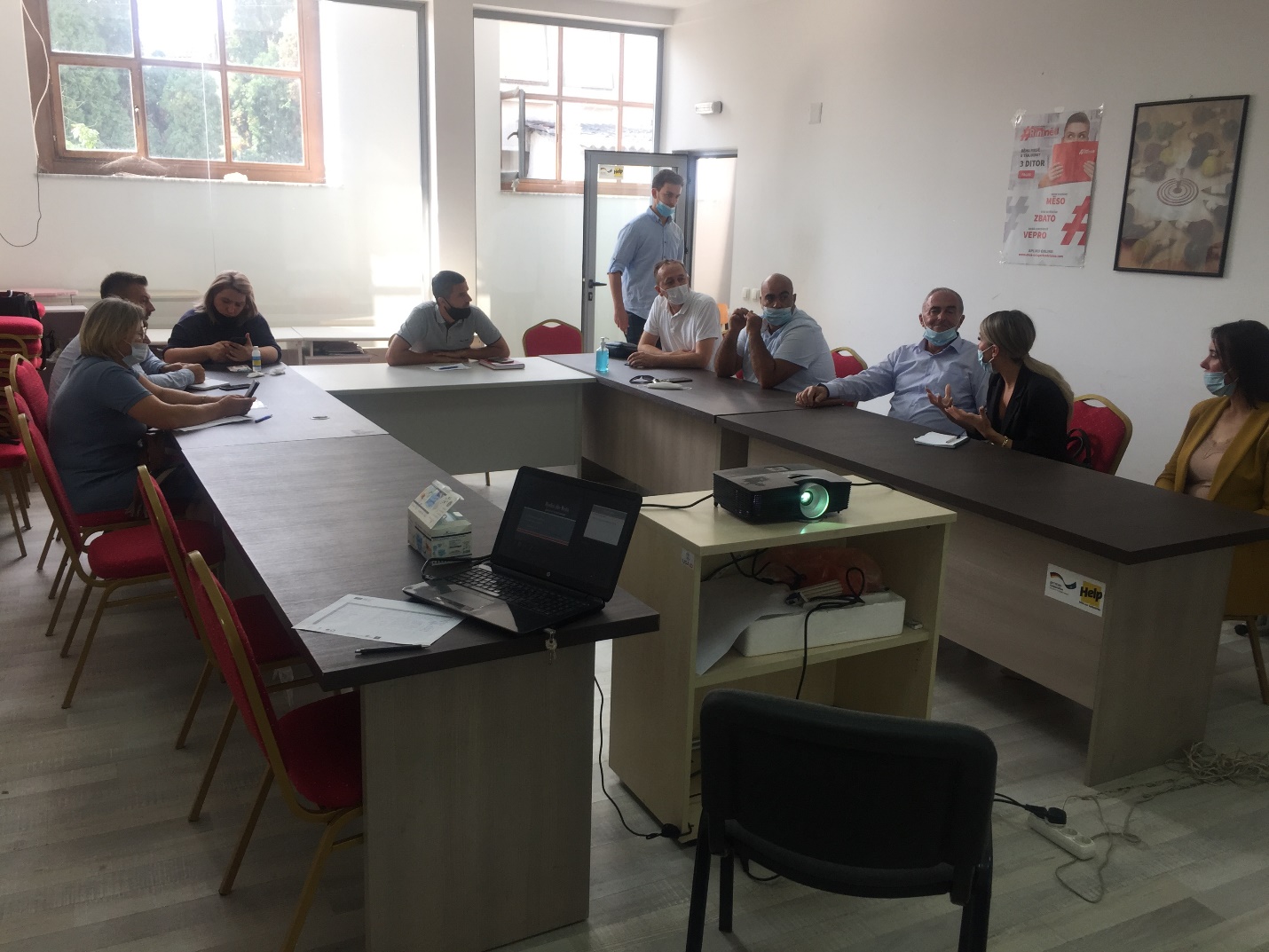   Zyrtarja per baraza gjinore                                                             Kryetari I Komunës    Xhevahire Krasniqi						Agron Kuçi---------------------------------------		                    --------------------------------------- 